(dále v textu pouze jako „smlouva“)kterou dle ustanovení § 2586 a násl. zákona č. 89/2012 Sb., občanského zákoníku, v platném znění (dále v textu pouze jako „občanský zákoník“), uzavřely níže uvedeného dne, měsíce a roku a za následujících podmínek tyto:smluvní strany:Moravská galerie v BrněSe sídlem Husova 535/18, 662 26 BrnoIČ: 00094871DIČ: CZ00094871Bankovní spojení: účet č. 197734621/0710 vedený u České národní banky, pobočka BrnoZastoupena panem Mgr. Janem Pressem, ředitelemNa straně jedné a dále v textu jen jako „objednatel“aTiskárna Helbich, a.s.Se sídlem Valchařská 24/36, 61400 Brno - HusoviceIČ: 25592505DIČ: CZ25592505Zapsaná v obchodním rejstříku vedeném Krajským soudem v Brně, vložka B 4456Zastoupena Robertem Helbichem, jednatelemJe plátcem DPHNa straně druhé a dále v textu jen jako „dodavatel“Pro případ, že dojde ke změně kteréhokoli ze shora uvedených údajů, je smluvní strana, u které daná změna nastala, povinna informovat o ní druhou smluvní stranu, a to průkazným způsobem (formou doporučeného dopisu) a bez zbytečného odkladu. V případě, že z důvodu nedodržení nebo porušení povinnosti dle předchozí věty dojde ke škodě, zavazuje se strana, která škodu způsobila, tuto nahradit v plné výši.I.Předmět smlouvy1.	Předmětem této smlouvy je provedení níže uvedeného díla spočívajícího v následujících činnostech a/nebo dodávkách:Tisk a dodání skládacího letáku k výstavě Vrtiška&Žák: Za dobrý design(dále v textu společně také jen jako „dílo“), přičemž rozsah díla je rovněž specifikován ve Specifikaci (popisu) díla, která je nedílnou součástí této smlouvy a označena jako její příloha č. 1, a rovněž v Harmonogramu plnění, který je nedílnou součástí této smlouvy a označen jako její příloha č. 2. Dílo bude prováděno pro potřeby následující akce: Výstava Vrtiška&Žák: za dobrý design, která se bude konat od 24. 2. 2023 – 28. 1. 2024 v Uměleckoprůmyslovém muzeu, Husova 14, 602 00 Brno.  2.	Dodavatel jako odborník prohlašuje, že se řádně přesvědčil o správnosti a dostatečnosti podkladů, které mu byly objednatelem za účelem provedení díla předány a že veškeré předané podklady, mapy a mapové podklady, plány, výkresy, náčrty, kresby a grafická zobrazení, šetření, rozbory a jiné texty, digitalizované datové soubory a obdobné podklady, zejména: - tisková data (dále v textu společně pouze jako „Podklady“) a/nebo jiné závazné pokyny objednatele, které se týkají provádění díla, nemají vady či nedostatky, které brání řádnému provedení díla. Dodavatel výslovně a bezvýhradně prohlašuje, že mu objednatel předal Podklady s dostatečným předstihem před podpisem smlouvy. Dodavatel dále prohlašuje objednateli, že je odborníkem v oblasti, do které lze zařadit jeho práce a činnosti na základě této smlouvy, a je schopen jednat se znalostí a pečlivostí, která je s jeho povoláním anebo stavem spojena. 3.	Dodavatel se zavazuje řádně provést dílo na svůj náklad a nebezpečí v rozsahu a za podmínek dohodnutých ve smlouvě. Objednatel se zavazuje, že provedené dílo převezme a zaplatí za jeho provedení dohodnutou cenu.4. 	Dodavatel splní svou povinnost provést dílo jeho řádným ukončením, splněním všech svých dalších povinností v souvislosti s prováděním díla dle této smlouvy (k tomu viz zejména článek V. této smlouvy) a předáním předmětu díla objednateli v podobě dle článku VI. odst. 7 smlouvy (je-li dohodnuta) a v dohodnutém místě plnění, kterým je pro účely této smlouvy ujednáno sídlo objednatele. Dílo se považuje za provedené okamžikem podpisu zápisu o předání a převzetí díla, v němž bude zejména výslovně konstatováno, že objednatel dílo jako bezvadné přejímá. II.Doba plnění 1. 	Dodavatel a objednatel ujednávají, že dílo dle ujednání článku I. této smlouvy bude provedeno v níže uvedeném termínu: (Za provedené dílo nebo jeho část se považuje v souladu s článkem I. odst. 4 této smlouvy dílo nebo jeho část řádně ukončené a řádně předané objednateli.) 2.	Smluvní strany se dohodly, že termíny pro provedení jednotlivých částí díla a termín provedení díla mohou být změněny výlučně v případě, dojde-li během provádění díla ke změně rozsahu a druhu prací, nebo jiných dodacích podmínek na základě předchozího prokazatelného požadavku objednatele. Pokud dojde k této změně, musí být tato otázka řešena písemným, číslovaným a oběma smluvními stranami podepsaným dodatkem ke smlouvě. Vlivy na straně dodavatele nezakládají důvod pro změnu doby pro provedení prací a tím termínu provedení díla nebo jeho částí. III.Cena dílaObjednatel a dodavatel ujednávají, že cena za provedení díla (tj. odměna dodavatele) činí:Cena Díla celkem bez DPH                                            	                        97.200.00,-Kč DPH (21 %)	                                                                                  20.412.00,- Kč CENA DÍLA CELKEM včetně DPH (21 %)                                  117 612.00,-KčStane-li se dodavatel plátcem daně z přidané hodnoty, je součástí výše uvedené ceny díla již daň z přidané hodnoty.Cena díla je dohodou objednatele a dodavatele určena jako konečná a úplná ve smyslu ustanovení § 2622 občanského zákoníku. Cena díla dle předchozí věty v sobě také zahrnuje veškeré náklady dodavatele související s prováděním díla, tj. pro účely této smlouvy zejména cestovní náklady a ubytování, a dodavatel tedy nemá nárok na jejich proplacení nad rámec ceny díla.2.	Smluvní strany se dohodly, že cena díla může být změněna pouze v případě, dojde-li během provádění díla ke změně rozsahu a druhu prací nebo jiných dodávek na základě předchozího písemného požadavku objednatele (dále v textu pouze jako „požadované vícepráce/méněpráce“). Pokud dojde k této změně, pak musí být řešena písemným, číslovaným a oběma smluvními stranami podepsaným dodatkem ke smlouvě, který bude obsahovat zejména podrobný rozsah víceprací/méněprací požadovaných objednatelem a jejich konečnou cenu.3.	Pro kalkulaci ceny požadovaných víceprací/méněprací použije dodavatel stejnou metodiku jako při zpracování cenové nabídky na předmět plnění dle smlouvy. Pouze v případech, kdy k ocenění nelze použít popsaný způsob ocenění, provede dodavatel ocenění individuální kalkulací odsouhlasenou objednatelem.4.	Dodavatel jako odborník měl možnost a povinnost prověřit před sjednáním ceny Podklady i všechny další skutečnosti důležité pro provedení díla. V případě, že dojde k navýšení rozsahu díla (vzniku vícenákladů dodavatele) oproti rozsahu, na který byla dodavatelem navržena cena, a to v důsledku jakéhokoli důvodu krom toho uvedeného v článku III. odst. 2 smlouvy, to zejména pochybením při stanovení rozsahu nebo kvality díla nebo nedostatečným posouzením Podkladů nebo dalších skutečností důležitých pro provedení díla, nemají tyto vícenáklady vliv na výši ceny díla.IV.Platební podmínky1.	Dodavatel bere na vědomí a výslovně souhlasí s tím, že objednatel neposkytuje zálohy a dodavatel tedy není za žádných okolností v souvislosti se smlouvou oprávněn vystavit a objednateli doručit jakýkoli zálohový list. Na dodavatelem vystavený zálohový list není objednatel povinen plnit. 2.	Objednatel je povinen zaplatit dodavateli za provedení díla cenu ve výši dohodnuté v článku III. smlouvy až po provedení díla (tj. až po předání díla jako bezvadného objednateli) v souladu s touto smlouvou.   3.	Daňové doklady vystavované na základě této smlouvy musí vždy obsahovat tyto údaje:obchodní firmu, DIČ, IČ a sídlo dle výpisu z obchodního rejstříku nebo bydliště dle živnostenského listu dodavatele,označení objednatele v souladu s obecně závaznými právními předpisy,pořadové číslo dokladu,číslo smlouvy, název díla, předmět a rozsah zdanitelného plnění, včetně termínu, kdy byly práce prováděny,datum vystavení dokladu,datum uskutečnění zdanitelného plnění,výši ceny bez DPH celkem,sazbu DPH,výši DPH,cenu celkem,vyúčtování případných splátek či záloh, zaplacených a započítávaných do tohoto dokladu,další náležitosti daňového dokladu v souladu s platným zákonem o DPH.4.	Je-li na základě této smlouvy dohodnuto, že bude celá cena díla placena nikoli postupně, ale až po provedení celého díla, musí být přílohou faktury dodavatele, kterou je dodavatel oprávněn vystavit až nejdříve v den, kdy bude dílo provedeno, i objednatelem potvrzený zápis (protokol) o předání a převzetí díla, v němž bude výslovně stanoveno, že objednatel dílo přebírá od dodavatele bez jakýchkoli vad a nedodělků.  Nebude-li dodavatel na cenu díla vystavovat fakturu, je povinen potvrzený zápis (protokol) o předání a převzetí díla, v němž bude výslovně stanoveno, že objednatel dílo přebírá od dodavatele bez jakýchkoli vad a nedodělků, učinit součástí o vyúčtování ceny díla.   5.	Nebude-li daňový doklad – faktura nebo vyúčtování ceny díla obsahovat výše uvedené náležitosti, nebo je bude uvádět chybně, a/nebo nebude obsahovat výše uvedené součásti, je objednatel oprávněn vrátit ho autorovi k přepracování. Ve vráceném daňovém dokladu – faktuře nebo vráceném vyúčtování ceny díla objednatel vyznačí důvod jeho vrácení. Po doručení opraveného nebo nově vystaveného daňového dokladu – faktury nebo vyúčtování ceny díla běží nová lhůta splatnosti.6. 	Změny a vícepráce/méněpráce vyplývající z dodatků smlouvy je dodavatel povinen vyúčtovat vždy odděleně. 7.	Cenu díla je objednatel povinen zaplatit dodavateli do třiceti (30) dní ode dne, kdy bude dílo objednatelem převzato bez vad a nedodělků. Bude-li na cenu díla dodavatel vystavovat fakturu, je dodavatel povinen ji objednateli prokazatelně předat nebo odeslat vždy s takovým předstihem, aby ji měl objednatel možnost řádně a včas uhradit. Bude-li dodavatel na cenu díla vystavovat daňový doklad – fakturu, lhůta splatnosti daňového dokladu – faktury se dohodou smluvních stran stanoví na třicet (30) dní ode dne vystavení. Dodavatel fakturu zašle na adresu: faktury@moravska-galerie.cz V.Provádění díla1.  	Dodavatel je povinen provádět a provést dílo stejně jako každou jeho část v souladu se smluvními podmínkami, předanými Podklady pro provádění díla, s odbornou péčí, a to bez vad a tak, aby bylo kompletní, funkční a splňovalo požadovaný účel a chránit jej až do doby jeho převzetí objednatelem.  2.	Dodavatel se rovněž zavazuje, že dílo propracuje až do úrovně jednoznačně určující požadavky na kvalitu a charakteristické vlastnosti díla a že součástí díla budou za jakýchkoli okolností vždy i nezbytná výkresová znázornění detailů tvarových, konstrukčních, materiálových a dispozičních, a to s nutnými textovými vysvětlivkami a popisy. 3.	Dodavatel je povinen a zavazuje se provádět dílo stejně jako jakoukoli jeho část prostřednictvím kvalifikovaného personálu, včetně odborného dohledu, to za účelem provedení a ochrany svých výkonů v rozsahu a v termínu či termínech, tak jak je tato povinnost ve smlouvě specifikována nebo z ní může být rozumně vyvozena. Dodavatel je zásadně oprávněn použít pro plnění povinností z této smlouvy třetích osob, nestanovil-li objednatel v rámci zadávacího řízení, na základě kterého byla uzavřena tato smlouva, že určitá věcně vymezená část plnění nesmí být plněna subdodavatelem. Za plnění subdodavatele však Dodavatel za jakýchkoli okolností vždy odpovídá tak, jako by plnění poskytoval sám. 4.	Dodavatel výslovně potvrzuje a garantuje, že předmět smlouvy obsahuje vše, co je potřeba k řádnému provedení díla, že ujednaná cena díla je správně a úplně kalkulována, aby byly kryty všechny náklady, které vznikly v souvislosti s jeho smluvními závazky (tj. zejména náklady na materiál, dopravu, úklid, odvoz a likvidaci odpadu aj.).5.	Dodavatel je povinen dodržovat pokyny objednatele, pokud neodporují obsahu smlouvy nebo právním předpisům a přesně a včas je plnit.6.	Dodavatel dále potvrzuje, že předané Podklady posoudil s odbornou péčí, zejména po stránce technické a že je shledal bez závad.7. 	Objednatel je oprávněn provádět průběžnou kontrolu prací svými zaměstnanci nebo jinými k tomu prokazatelně pověřenými osobami. VI.Přejímání díla 1. 	Dílo dle smlouvy, stejně jako jeho části, je-li tak stranami smlouvy výše dohodnuto, bude předáváno a převzato v přejímacím řízení, jehož výsledkem bude zápis, který podepíší k tomu objednatelem a dodvatelem prokazatelně pověřené a/nebo zmocněné osoby. Podpisem zápisu dochází k předání předmětu díla objednateli. Převzetí je objednatel oprávněn odepřít zejména v případě zjištění vad(y) díla nebo při nepředložení požadovaných dokladů pro přejímací řízení.2.	Při přebírání díla se kontrola díla objednatelem týká prověření, zda s ohledem na znalosti objednatele dílo nemá zřejmé vady a nedostatky. Objednatel zejména není povinen přezkoumávat výpočty nebo takové výpočty provádět, zkoumat technická řešení a ani za ně nenese odpovědnost ani neručí. V případě skrytých vad nebo technických řešení, která jsou v rozporu s ČSN nebo jinými závaznými předpisy se dodavatel nezbavuje odpovědnosti za škody. 3.	Smluvní strany se shodují, že uskutečňování předmětu této smlouvy vyžaduje od nich obou intenzívní vzájemnou součinnost, pravidelnou informovanost a operativní aktualizaci stanoveného postupu. Proto budou informace o všech okolnostech, které mohou mít vliv na plnění závazků plynoucích z této smlouvy, zejména podklady pro uskutečňování jednotlivých úkonů a činností, rozhodné pro plnění závazku dodavatele převzatých touto smlouvou, předávány, nedohodnou-li se smluvní strany jinak, v sídle objednatele.4.	Koordinační porady o průběhu projekčních a souvisejících činností se budou konat, požaduje-li to objednatel. Koordinační porady o průběhu projekčních a souvisejících činností se mohou konat rovněž na základě požadavku dodavatele, objednatel však s takovým postupem musí souhlasit. Termín kontrolních dnů stanoví objednatel. Dodavatel připraví pro tyto porady písemné podklady a o jejich průběhu bude proveden zápis závazný pro obě smluvní strany. Pokud bude v zápisu z těchto porad ustanovení, které je v rozporu s touto smlouvou, platí za rozhodující ustanovení této smlouvy. Kontrolní dny se budou konat v sídle dodavatele, nebude-li objednatelem výslovně určeno jinak.5.	Nespolupracuje-li dodavatel s objednatelem bez objednatelova zavinění, popřípadě je-li dodavatel nečinný po dobu delší než třicet (30) dnů, a to ani přes písemnou výzvu objednatele, je objednatel oprávněn z důvodů podstatného porušení smluvních závazků odstoupit od této smlouvy. V takovém případě se považuje projev vůle dodavatele, vyjádřený nečinností, za souhlas s dalším užitím předmětu plnění zakázky jakožto autorského díla objednatelem.VII.Odpovědnost za vady a záruka za jakost1. 	Dodavatel odpovídá za to, že dílo bude splňovat požadavky na jakost specifikovanou ve smlouvě, v Podkladech a obecně závazných právních předpisech a bude provedeno, chráněno a označeno podle ČSN, ČSN EN, ČSN ISO, a bude v souladu s na dílo dopadajícími technickým požadavky a dalšími platnými právními předpisy.2.	Dodavatel přejímá závazek, že zhotovené dílo – a to každá jeho část – bude plně způsobilé k účelu vyplývajícímu ze smlouvy a Podkladů či k účelu obvyklému a bude provedeno v souladu s požadavky objednatele dle této smlouvy, jinak má dílo vady. 3. 	Dílo má dále vady zejména v případě, že projekt provedený dle díla nemůže mít nebo později pozbude vlastnosti a/nebo charakteristiky obecně závaznými právními předpisy a dalšími technickými normami požadované a/nebo z Podkladů vyplývající, dále objednatelem jinak předpokládané nebo vymíněné či u projektů obdobných obvyklé.4.	Záruku za jakost dle tohoto ujednání smlouvy dodavatel poskytuje od doby předání a převzetí díla a po dobu 5 let ode dne převzetí díla jako bezvadného objednatelem.      5.	Pokud dodavatel do 3 pracovních dnů po doručení písemné reklamace vady díla, obsahující též požadovaný termín odstranění vady, nezahájil práce k odstranění vady, je objednatel oprávněn nechat odstranit reklamovanou vadu třetí osobou. Náklady s tím spojené je dodavatel povinen objednateli uhradit do čtrnácti (14) dnů po obdržení písemné výzvy k úhradě a daňového dokladu. V případě, že dodavatel v požadovaném termínu na odstranění vady začal s příslušnými pracemi, ale tyto v požadovaném termínu neprovedl, je objednatel oprávněn nechat v tomto případě uvedené práce provést třetí osobou. Náklady s tím spojené je též dodavatel povinen objednateli uhradit do čtrnácti (14) dnů po obdržení písemné výzvy k úhradě a daňového dokladu. Tuto svou pohledávku je objednatel oprávněn započíst na jakoukoli pohledávku dodavatele vůči své osobě, to i nesplatnou. 6.	Jakmile dojde k uplatnění reklamace objednatelem během záruční doby, začíná běžet dnem následujícím po předání opravené části díla objednateli ohledně této části díla nová záruční doba na opravenou část díla.7.	Pokud nedojde k odstranění reklamovaných vad díla dodavatelem v objednatelem stanovené přiměřené době (to s přihlédnutím ke konkrétním okolnostem), má objednatel právo od této smlouvy odstoupit. VIII.Odpovědnost dodavatele za škodu 1.	Dodavatel je odpovědný za škodu, která objednateli vznikla (vznikne) zejména jako následek nedostatku(ů) a/nebo vad díla, a má povinnost ji nahradit v plné výši. Za škodu je pro účely tohoto ujednání smlouvy stranami považován jakýkoli negativní následek vad díla vzniklý kdykoli do dne 23. 2. 2023. V případě, že dodavatel škodu dle tohoto ujednání smlouvy na výzvu objednatele neprodleně v penězích nenahradí, dopouští se porušení svého závazku dle smlouvy. 2.	Dodavatel je objednateli v souladu s touto smlouvou dále odpovědný za škodu způsobenou vykonáním nebo nevykonáním sjednaných činností a poskytnutím nebo neposkytnutím sjednaných služeb. IX.Pojištění1.	Dodavatel se zavazuje předložit objednateli na požádání potvrzení o tom, že je řádně pojištěn pro případ odpovědnosti za jakoukoli škodu vzniklou objednateli v souvislosti s plněním této smlouvy.2.	Škodami, které mají být pojištěny, se rozumí zejména škody vzniklé z veškerých omylů, opomenutí či nedbalosti dodavatele při výkonu činností v rámci této smlouvy a škody způsobené v důsledku vad či nedostatků díla.3.	Dodavatel se zavazuje, že odpovídající pojistnou smlouvu bude udržovat v platnosti nejpozději od data zahájení provádění díla a až do uplynutí záruční doby sjednané touto smlouvou. 4.	Nezajistí-li Dodavatel nepřetržité trvání pojištění v rozsahu uvedeném v tomto článku smlouvy, je objednatel oprávněn uzavřít pojistnou smlouvu a udržovat toto pojištění v platnosti sám. Náklady vzniklé v souvislosti s takovým pojištěním je autor povinen hradit objednateli na základě jejich vyúčtování. Předmětné náklady je objednatel oprávněn započíst na jakoukoli pohledávku dodavatele vůči své osobě, to i nesplatnou.   5.	Objednatel i dodavatel se zavazují uplatnit pojistnou událost u pojišťovny bez zbytečného odkladu poté, co se o jejím vzniku dozví. X.Zástupci smluvních stranSmluvní strany níže určují osoby oprávněné jednat ve věcech smlouvy, a to zejména ve věcech realizace díla a ve věcech technických za objednatele a autora: XI.Vlastnické právo a nebezpečí škody1.	Vlastnické právo k předmětu díla přechází na objednatele okamžikem jeho převzetí. 2.	Dodavatel nese nebezpečí za škody vzniklé na jakékoliv části předmětu díla až do doby převzetí díla jako bezvadného objednatelem. Dodavatel rovněž nese do doby jejich prokazatelného vrácení nebezpečí škody vzniklé na věcech, které mu byly objednatelem předány za účelem provedení díla.XII.Smluvní pokuty1.	V případě porušení povinností (závazků) autora uvedených v článku V., VI., XIV. a XV. smlouvy je dodavatel povinen zaplatit objednateli smluvní pokutu ve výši 5000,- Kč za každý jednotlivý případ porušení povinnosti do čtrnácti (14) dnů po doručení oznámení o jejím uplatnění dodavateli. Současně pak v případě porušení povinností dodavatele uvedených v článku V., VI., XIV. a XV. smlouvy je dodavatel povinen zároveň na své náklady odstranit škodlivé následky porušení svých povinností nebo uhradit veškeré náklady objednateli, odstranil-li objednatel uvedené následky sám. 2. 	V případě, že dodavatel nedodrží termín provedení díla či některý z dohodnutých dílčích termínů provedení části (částí) díla (tj. zejména neprovede-li autor dílo nebo kteroukoli jeho část řádně a včas), dopouští se tím porušení této smlouvy, za které je povinen objednateli zaplatit do čtrnácti (14) dnů po doručení oznámení o jejím uplatnění smluvní pokutu ve výši 0,25 % z ceny díla za každý započatý den prodlení.3. 	V případě, že dodavatel objednateli neuhradí škodu dle ujednání článku VIII. smlouvy tak, jak se zavázal, poruší svou povinnost dle smlouvy a je povinen objednateli do čtrnácti (14) dní od doručení oznámení o jejím uplatnění uhradit smluvní pokutu ve výši 5000,- Kč. 4.	V případě, že dodavatel neodstraní vady uvedené v zápisu o předání a převzetí předmětu díla (části díla) nebo reklamované vady v dohodnutém termínu, je dodavatel povinen zaplatit objednateli do čtrnácti (14) dnů po doručení oznámení o jejím uplatnění smluvní pokutu ve výši 5000,- Kč za každou vadu a den prodlení.5.	 V případě porušení povinnosti mlčenlivosti ať již autorem nebo subjektem, na který měl dodavatel povinnost přenést povinnost mlčenlivosti, je dodavatel povinen uhradit objednateli smluvní pokutu ve výši 5000,- Kč, a to do čtrnácti (14) dní ode dne doručení oznámení o uplatnění smluvní pokuty. 6.	Je-li nebo ukáže-li se kdykoli v budoucnu prohlášení dodavatele dle článku XV. odst. 2 této smlouvy nepravdivým, dopouští se tím dodavatel porušení této smlouvy, za které je povinen zaplatit objednateli smluvní pokutu ve výši 5000,- Kč.  7.	Objednatel je oprávněn provést zápočet jakéhokoli svého nároku na zaplacení smluvní pokuty proti nároku dodavatele na zaplacení ceny díla nebo jeho části.8.	Dodavatel je povinen uhradit smluvní pokutu bez ohledu na případnou existenci okolností vylučujících odpovědnost dodavatel za porušení dané povinnosti. Zaplacením smluvní pokuty není dotčen nárok objednatele na náhradu škody vzniklé porušením povinnosti dodavatele.9.	Na jakoukoli uplatňovanou smluvní pokutu je objednatel oprávněn (nikoli však povinen) vystavit penalizační fakturu a dodavatel je povinen tuto fakturu objednateli ve lhůtě její splatnosti uhradit. V případě, že se dodavateli z důvodu na jeho straně nepodaří fakturu doručit (zejména jestliže dodavatel odmítne fakturu převzít a/nebo nepřebírá doručované písemnosti a/nebo bez předchozího upozornění změní adresu pro doručování a/nebo sídlo), má se za to, že faktura je dodavateli doručena třetí pracovní den následující po dni jejího prokazatelného předání k poštovní přepravě.   	10.	Ocitne-li se smluvní strana v prodlení s úhradou jakékoli v souladu s touto smlouvou vystavené faktury po dobu delší než třicet (30) dní, dopouští se tím porušení této smlouvy, za které je povinna oprávněné straně uhradit krom jistiny rovněž smluvní pokutu ve výši 0,25 % z dlužné částky za každý započatý den prodlení.11.	Pokud dojde k odstoupení od smlouvy z důvodu ležícího výhradně na straně dodavatele, zavazuje se tímto dodavatel k úhradě veškerých nákladů a škod vzniklých se zajištěním náhradního plnění jiným dodavatelem.XIII.Výkon autorského či jiného odborného dozoruPředmětem smlouvy je/není výkon autorského dozoru ani investorsko-technického dozoru. XIV.Další povinnosti dodavatele1. 	Dodavatel se zavazuje hájit zájmy objednatele podle svých nejlepších vědomostí, znalostí a schopností. Dodavatel se zavazuje, že on ani jeho zaměstnanci či spolupracovníci (poradci nebo specialisté) nepřijmou žádné osobní provize nebo platby od třetích osob, zejména od podnikatelů nebo dodavatelů. 2.	Dodavatel se zavazuje, že s údaji týkajícími se díla bude zacházet šetrně a zachovávat o nich mlčenlivost, ledaže by byl této povinnosti výslovně zproštěn objednatelem.   3.	Dodavatel se zavazuje neprodleně informovat objednatele o všech skutečnostech, které by mohly objednateli způsobit finanční, nebo jinou újmu, o překážkách, které by mohly ohrozit termíny stanovené smlouvou a o eventuálních vadách a nekompletnosti podkladů předaných mu objednatelem. Dodavatel je povinen předem upozornit objednatele rovněž na následky takových objednatelových rozhodnutí a úkonů, které jsou zjevně neúčelné nebo samého objednatele poškozující nebo které jsou ve zjevném rozporu s chráněným veřejným zájmem.4.	Zjistí-li dodavatel že nemůže dílo provést za podmínek závazně plynoucích z obecně platných právních předpisů, norem anebo těch požadovaných výslovně objednatelem, popřípadě za dalších podmínek zvláště dohodnutých smlouvou, uvědomí o tom neprodleně písemně objednatele s uvedením důvodů. 5.	Dodavatel zastaví provádění díla a jiná plnění dle smlouvy a okamžitě o tom písemně vyrozumí objednatele, pokud zjistí, že dílo je technicky či jinak, s ohledem na zadání objednatele uvedené shora, neproveditelné, a projedná s ním neprodleně další postup. Nesplnění oznamovací povinnosti dle tohoto článku smlouvy ze strany autora zakládá nárok objednatele vůči autorovi na úhradu vzniklé škody. 6.	Dodavatel se zavazuje, že bez předchozího písemného souhlasu objednatele neposkytne výsledek činnosti, jenž je předmětem plnění, jiné osobě než objednateli nebo jím k tomu zmocněné osobě. 7.	Dodavatel se zavazuje provádění díla přerušit na základě doručení písemného rozhodnutí objednatele o přerušení prací a obě smluvní strany jsou poté zavázány uzavřít dohodu o změně v postupu provádění díla a podmínkách jeho provedení. Přerušení prací může trvat maximálně třicet (30) dní. Pokračuje-li autor v provádění díla po přerušení, prodlužují se o časový úsek shodný s dobou, po kterou autor přerušil své práce na základě písemného rozhodnutí objednatele, automaticky termíny dle této smlouvy.8.	Veškerá prohlášení dodavatele vůči třetím osobám, učiněná nad rámec zmocnění daného touto smlouvou, která by mohla zakládat právní povinnosti objednatele, vyžadují objednatelův předchozí písemný souhlas, jinak je z nich autor zavázán sám a je povinen plnit za objednatele. Autor je rovněž povinen informovat objednatele o veškerých svých činnostech, zejména o vyhotovování písemností odesílaných orgánům veřejné správy, ke všem takovým činnostem nad rámec smlouvy si musí autor opatřit písemný souhlas objednatele či plnou moc.9.	Každé jednotlivé porušení povinností dle tohoto článku smlouvy se považuje za podstatné porušení smluvních závazků a je důvodem k okamžitému odstoupení od smlouvy ze strany objednatele a k úhradě smluvní pokuty způsobem a ve výši podle ujednání článku XII. smlouvy.XV.Autorská práva1.	Ochrana autorských práv se řídí platným zněním zákona č. 121/2000 Sb., o právu autorském, o právech souvisejících s právem autorským, a o změně některých zákonů, ve znění pozdějších předpisů (dále v textu pouze jako „autorský zákon“) a veškerými mezinárodními dohodami o ochraně práv k duševnímu vlastnictví, které jsou součástí českého právního řádu. 2. 	Autor prohlašuje a ujišťuje objednatele, že je na základě svého autorství či na základě právního vztahu s autorem, resp. autory, děl vztahujících se k dílu oprávněn vykonávat svým jménem a na svůj účet veškerá majetková práva autorská k výsledkům tvůrčí činnosti autora dle této smlouvy včetně hmotného zachycení výsledků činností autora na základě této smlouvy, zejména je oprávněn všechny tyto části plnění jako autorské dílo anebo jiný předmět práv duševního vlastnictví užít ke všem známým způsobům užití a udělit objednateli jako nabyvateli oprávnění k výkonu tohoto práva v souladu s podmínkami této smlouvy.3.	Autor poskytuje objednateli výhradní a místně a co do rozsahu neomezené oprávnění k výkonu práva dílo stejně jako kteroukoli část díla (tj. jakýkoli výsledek tvůrčí činnosti dle této smlouvy včetně hmotného zachycení výsledků činnosti autora ke splnění předmětu této smlouvy) užít (licenci), to v neomezeném rozsahu a ke všem známým způsobům užití. Smluvní strany ujednávají, že licenci autor poskytuje objednateli bezúplatně, to rovněž z důvodu, že úhradou ceny díla jsou veškeré finanční nároky autora vůči objednateli vyrovnány. Na základě této smlouvy je tak objednatel zejména oprávněn dílo a kteroukoli jeho část dále nerušeně zpracovávat, upravovat, rozmnožovat a rozšiřovat. 4.	Licence dle této smlouvy se poskytuje objednateli na celou dobu trvání majetkových práv k výsledkům tvůrčí činnosti autora dle této smlouvy včetně hmotného zachycení výsledků činnosti autora ke splnění předmětu této smlouvy. Licenci udělenou mu na základě této smlouvy objednatel přijímá. 5.	Smluvní strany dále ujednávají, že objednatel může způsobem a za podmínek dle svého uvážení svá oprávnění tvořící součást licence zcela nebo z části poskytnout nebo postoupit třetí osobě.6.	Osobnostní práva autorská nejsou ujednáními smlouvy dotčena.Práva z licence poskytnuté touto smlouvou přecházejí při zániku objednatele na jeho právního nástupce.XVI.Odstoupení od smlouvy ze strany dodavatele1.	Dodavatel může od této smlouvy odstoupit pouze z důvodů a způsobem uvedeným v občanském zákoníku.XVII.Odstoupení od smlouvy ze strany objednatele1.	Objednatel může odstoupit od této smlouvy z důvodů jejího porušení dle občanského zákoníku a dále pokud:bylo proti dodavateli zahájeno insolvenční řízení, na majetek dodavatele byl prohlášen konkurz, či dodavatel vstoupil do likvidace,ocitne-li se dodavatel v prodlení se splněním kteréhokoli svého závazku ze smlouvy nebo z přijatého harmonogramu jeho prací po dobu delší než třicet (30) kalendářních dnů. Jestliže se prodlení dodavatele týká jen části jeho závazku, je objednatel oprávněn odstoupit od smlouvy i pouze ohledně plnění, které se týká této části závazku,dodavatel neodstraní v průběhu plnění závazku vady svých prací, na které byl písemně upozorněn, ve lhůtě v písemném upozornění uvedené, což se hodnotí pro tento případ jako podstatné porušení jeho smluvních povinností,dodavatel přes písemné upozornění provádí svoje práce neodborně nebo v rozporu s Podklady nebo používá ke splnění svého závazku závadných, případně jiných než schválených postupů a/nebo technik, což se hodnotí pro tento případ jako podstatné porušení jeho smluvních povinností.XVIII.Ostatní ujednání1.	Otázky touto smlouvou výslovně neupravené se řídí platnými právními předpisy České republiky, zejména pak příslušnými ustanoveními zákona č. 89/2012 Sb., občanského zákoníku, ve znění pozdějších předpisů, a ostatními souvisejícími právními předpisy.2.	Jakékoli změny této smlouvy mohou být realizovány pouze dohodou smluvních stran formou písemných číslovaných a datovaných dodatků. 3.	Žádná smluvní strana neprozradí žádné osobě, ani nepoužije nebo nevyužije pro jakýkoli účel žádné informace, jež získá nebo již získala při realizaci této smlouvy o druhé straně, pokud by tímto druhé smluvní straně měla nebo mohla vzniknout jakákoli újma na majetku nebo dobrém jméně. Obě strany této smlouvy jsou povinny zachovávat mlčenlivost také o všech skutečnostech, jejichž vyzrazení třetí osobě bez předchozího souhlasu druhé smluvní strany by mohlo druhé smluvní straně, popřípadě třetí osobě s touto stranou jednající ve shodě, nebo jejich zaměstnancům, přivodit újmu.       	4.	Nevynutitelnost a/nebo neplatnost a/nebo neúčinnost kteréhokoli ujednání smlouvy neovlivní vynutitelnost a/nebo platnost a/nebo účinnost jejích ostatních ujednání. V případě, že by jakékoli ujednání této smlouvy mělo pozbýt platnosti a/nebo účinnosti, zavazují se tímto smluvní strany zahájit jednání a v co možná nejkratším termínu se dohodnout na přijatelném způsobu provedení záměrů obsažených v takovém ujednání této smlouvy, jež platnosti a/nebo účinnosti a/nebo vynutitelnosti pozbylo.    5. 	Smluvní strany tímto na sebe přebírají nebezpečí změny okolností a svými níže připojenými podpisy na této smlouvě převzetí nebezpečí změny okolností stvrzují a potvrzují.6.	Smluvní strany tímto souhlasně prohlašují, že v souvislosti s uzavřením této smlouvy mimo ta ujednání, která jsou výslovně uvedena v textu této smlouvy výše, mezi sebou neujednali ústně ani jinou formou jakékoli výhrady či podmínky připouštějící změnu nebo zánik práv a povinností z této smlouvy ani jakákoli jiná vedlejší ujednání (např. ujednání o smluvní pokutě). Smluvní strany v dané souvislosti dále ujednávají, že jakákoli vedlejší ujednání při této smlouvě mezi nimi musí být učiněna písemně, jinak nejsou ani platná ani účinná.  7.	Smlouva byla vyhotovena ve čtyřech (4) stejnopisech s platností originálu, přičemž objednatel obdrží dvě (2) a dodavatel dvě (2) vyhotovení. 8.	Smluvní strany tímto prohlašují, že se s obsahem smlouvy řádně seznámily, že smlouva je projevem jejich skutečné, vážné, svobodné a určité vůle prosté omylu, není uzavřena v tísni za nápadně nevýhodných podmínek, na důkaz čehož připojují své níže uvedené podpisy.     9.	Tato smlouva nabývá účinnosti okamžikem jejího podpisu oběma smluvními stranami.10.	Smluvní strany shodně ujednávají a prohlašují, že jsou způsobilými subjekty ve smyslu čl. 28 odst. 1 nařízení Evropského parlamentu a Rady (EU) 2016/679 ze dne 27. dubna 2016, obecného nařízení o ochraně osobních údajů (dále také jen jako „GDPR“), a tedy splňují veškeré právní povinnosti, které jsou na ně ve vztahu k ochraně osobních údajů ze strany GDPR a případně dalších obecně závazných právních předpisů kladeny. Všechny osobní údaje, které si smluvní strany v souvislosti s touto smlouvou vzájemně poskytnou, a to zejména osobní a kontaktní údaje zaměstnanců (dále společně také jen jako „Osobní údaje“), se smluvní strany zavazují zpracovávat výlučně pro účely splnění této smlouvy. Smluvní strany se dále zavazují vzájemně informovat o případech porušení zabezpečení v souladu se čl. 33 GDPR a o případech uplatnění práv subjekty údajů dle čl. 7, 15, 16, 17, 18, 20 a 21 GDPR, budou-li se tyto případy týkat Osobních údajů, a to vždy neprodleně, nejpozději však do čtyřiceti osmi (48) hodin od zjištění porušení zabezpečení či uplatnění práv, a budou vůči sobě plnit i další povinnosti vyplývající z GDPR, zejména si budou bez zbytečného odkladu vzájemně poskytovat veškerou nezbytnou součinnost. Pověřence pro ochranu osobních údajů Moravské galerie v Brně je možné kontaktovat na e-mailu: poverenec@moravska-galerie.cz.11. 	Smluvní strany za účelem naplnění požadavků zákona č. 340/2015 Sb., o zvláštních podmínkách účinnosti některých smluv, uveřejňování těchto smluv a o registru smluv (dále také jen jako „zákon o registru smluv“), ujednávají, že elektronický obraz textového obsahu této smlouvy v otevřeném a strojově čitelném formátu včetně metadat podle ustanovení § 5 odst. 5 zákona o registru smluv, bude uveřejněn vložením do registru smluv coby informačního systému veřejné správy. Smluvní strany v dané souvislosti dále ujednávají, že uveřejnění dle předchozí věty zajistí Moravská galerie v Brně, a to do třiceti (30) dní ode dne uzavření této smlouvy. Moravská galerie v Brně bude do patnácti (15) dní následující poté, co jí bude do datové schránky doručeno potvrzení správce registru smluv o uveřejnění této smlouvy v registru smluv, informovat o této skutečnosti ostatní účastníky této smlouvy formou elektronické zprávy na následující e-mailové adresy: helbich@helbich.cz.  Příloha č. 1
Specifikace díla Skládací leták k výstave Vrtiška&Žák: Za dobrý designFormát Před Složením: Š500 X V707 Mm
Vazba: Leták
Druhů: 9 
Náklad: 1500 Ks Z Každého Druhu
Stran: 9x2
Barevnost: 2/2 K+P805
Papír: Mondi Ofset 120g
Počet Lomů: 4
Výsek: Ano – Dle Přiloženého Nákresu 
Balení Do Folie: 50 Ks V Balíku Schéma skládání:

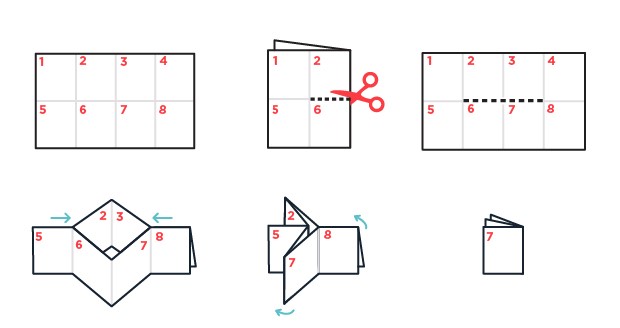 Příloha č.2
Harmonogram plněníPředání tiskových dat dodavateli: 							14. 2. 2023

Dodání tiskovin: 									22. 2. 2023

Místo dodání:   			Uměleckoprůmyslové muzeum, Husova 18, 602 00 BrnoSMLOUVA O DÍLOČ. 053/2023/MGTermín provedení díla:  dne:  22. 2. 2023Strana objednateleStrana autora:Andrea Vojtěchovská
vedoucí oddělení marketingu a komunikace
e-mail: andrea.vojtechovska@moravska-galerie.cz
tel.: +420 602 509 278Robert HelbichJednatel
e-mail: helbich@helbich.cz
tel.: +420 739 533 461V Brně, dne: 13. 2. 2023objednatel: _______________________________Moravská galerie v BrněMgr. Jan Press, ředitel dodavatel: _______________________________Tiskárna Helbich, a.s.Robert Helbich, jednatel